4 октября в МБОУ СОШ №3 прошли открытые  уроки ко Дню гражданской обороны. Были проведены тренировки по защите обучающихся и персонала от чрезвычайных ситуаций.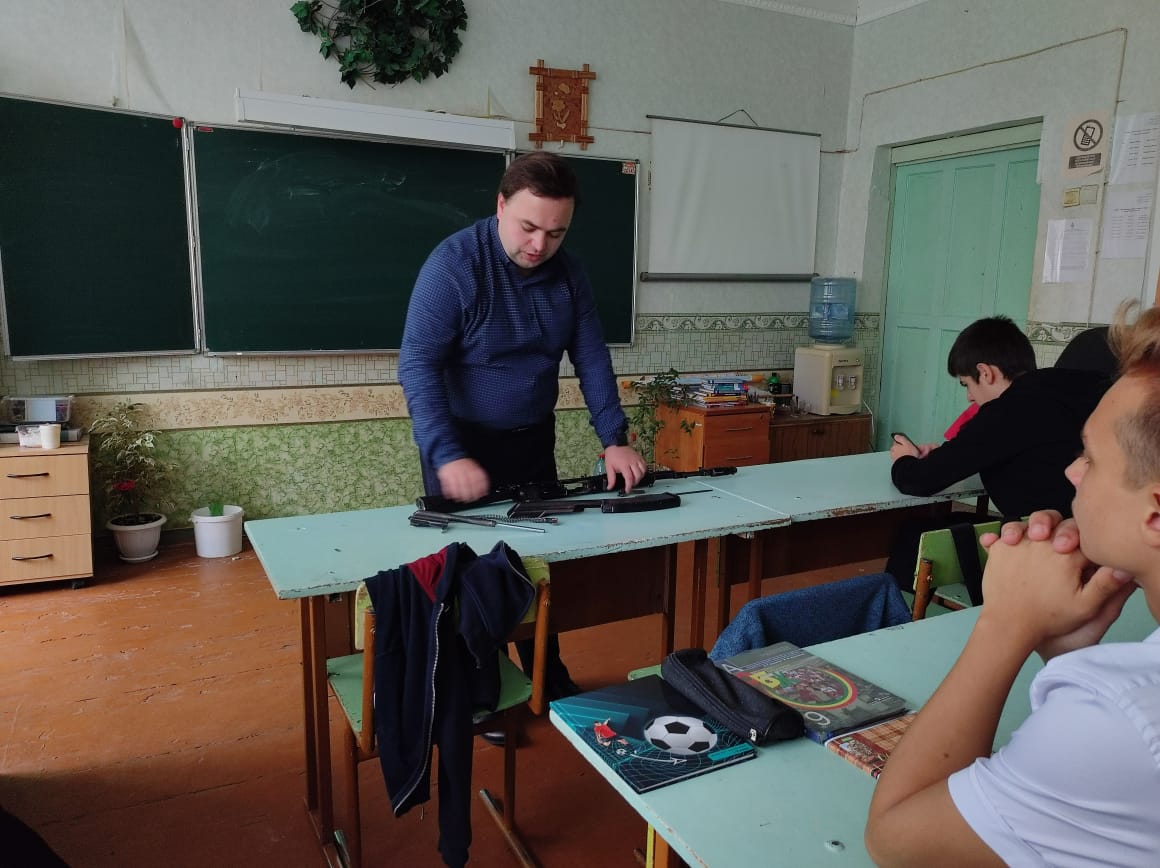 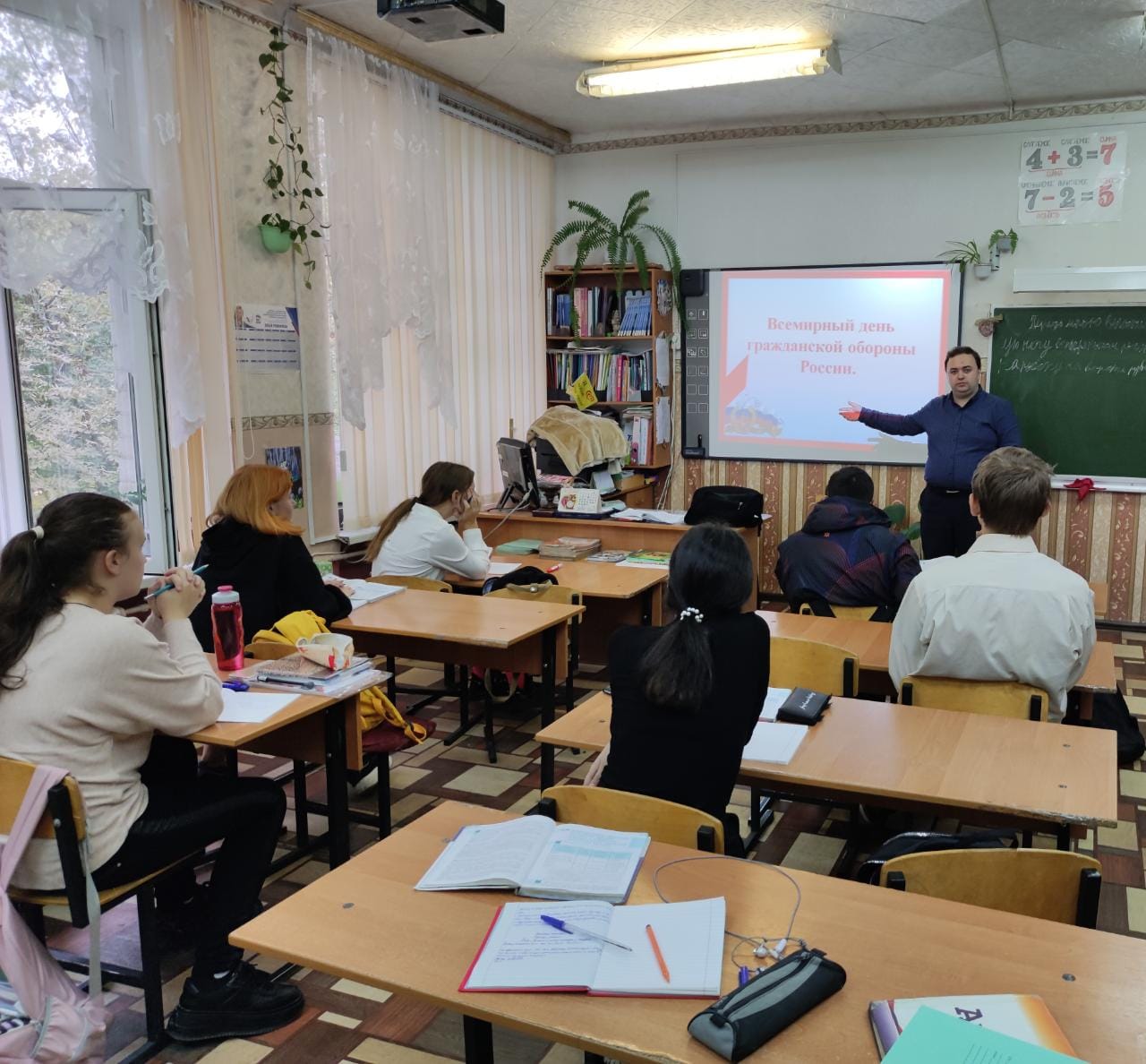 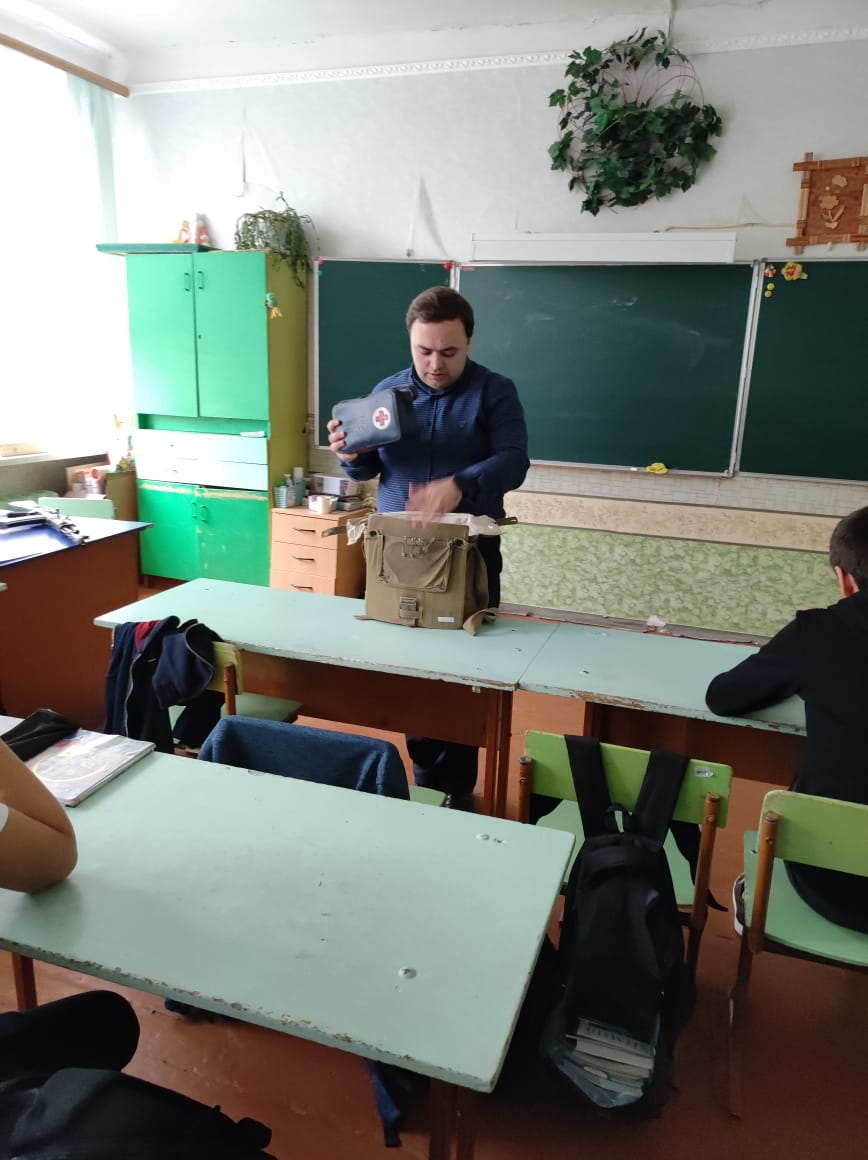 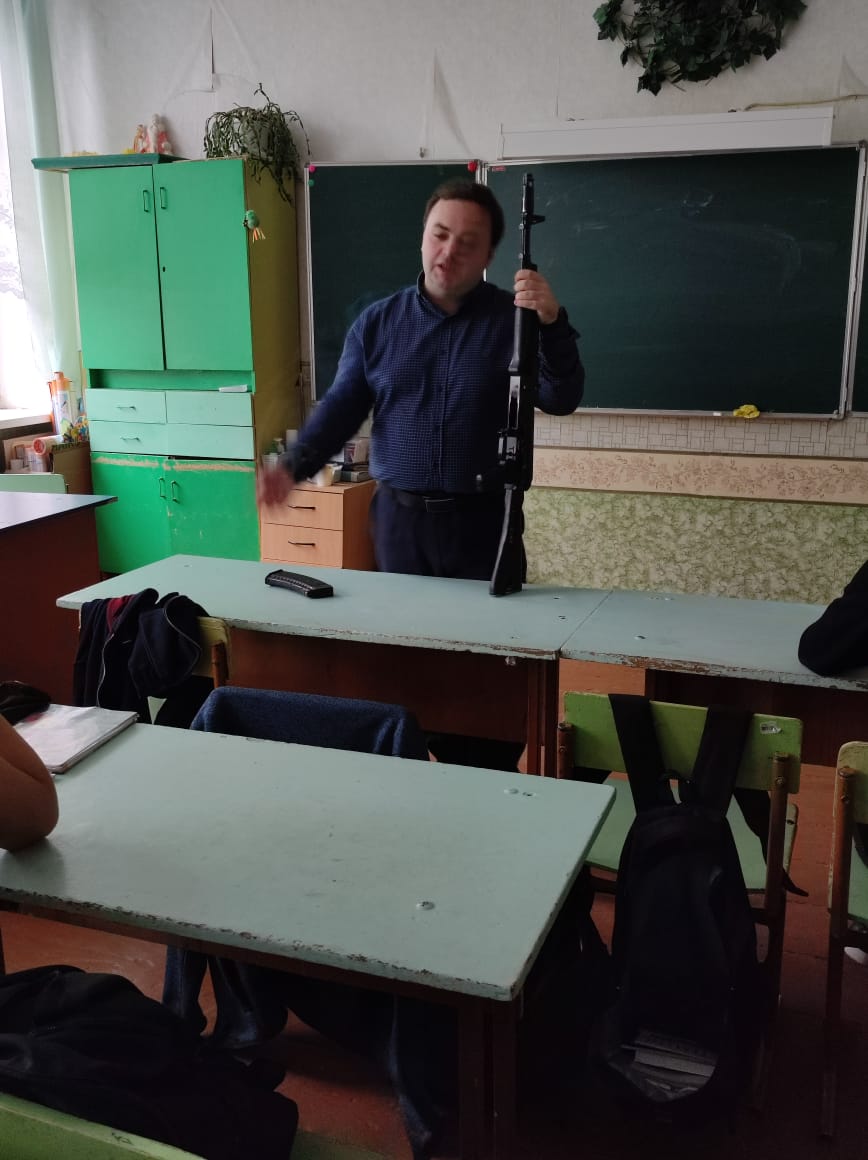 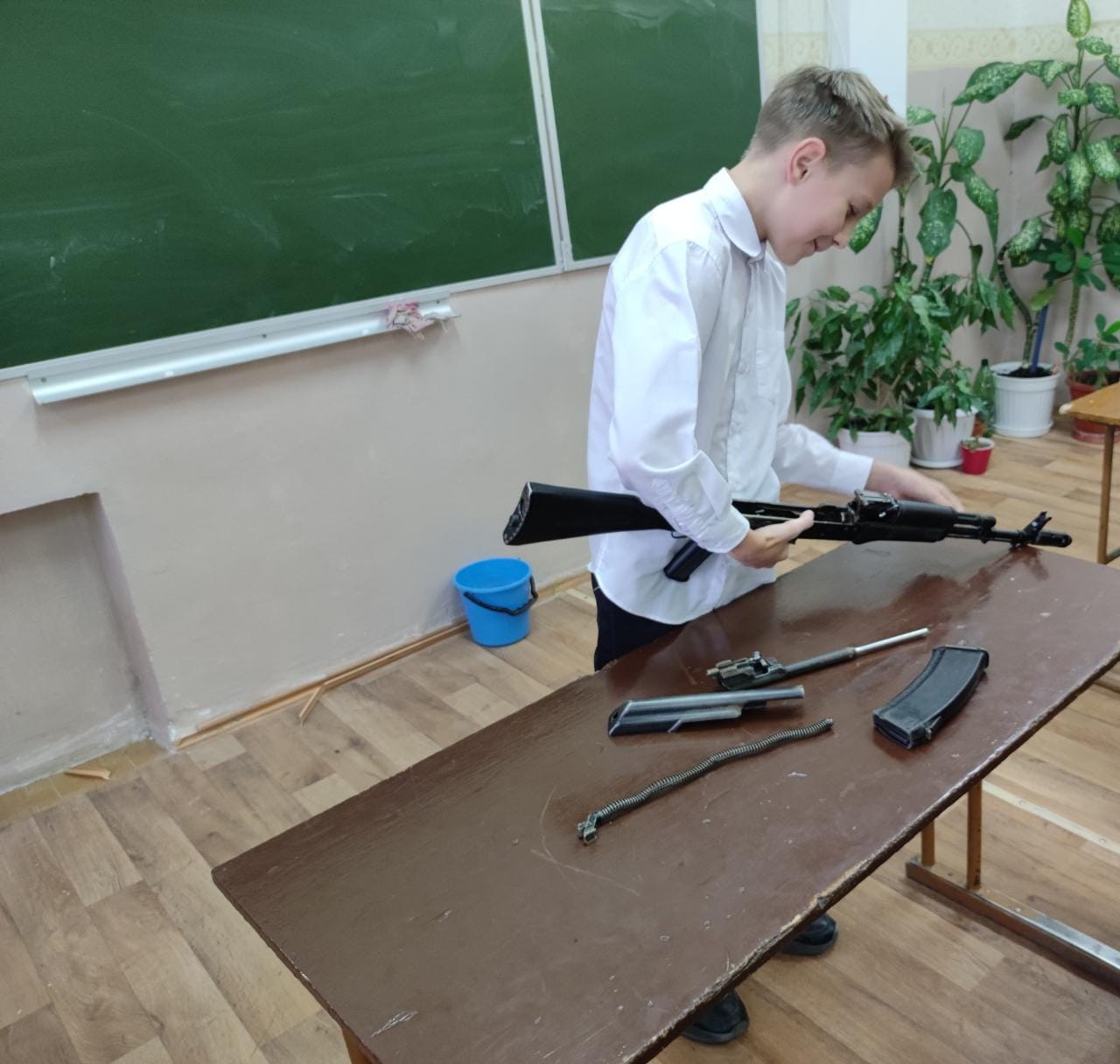 